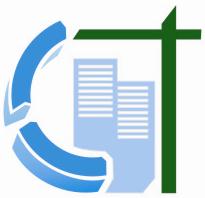 Положение«О порядке приема, членстве, выходе (исключении) членов Саморегулируемой организации Некоммерческого партнерства«ЮграСтрой»г. Ханты-Мансийск2014 год 1. Общие положения1.1. Настоящее положение «О порядке приема, членстве, выходе (исключении) членов Саморегулируемой организации Некоммерческого партнерства «ЮграСтрой» (далее – Положение) разработано на основании  Федеральных законов от 12 января 1995 года № 7-ФЗ «О некоммерческих организациях», от 01 декабря 2007 года № 315-ФЗ «О саморегулируемых организациях», Градостроительного кодекса Российской Федерации, других нормативных правовых актов Российской Федерации, Устава Саморегулируемой организации Некоммерческое партнерство «ЮграСтрой» (далее – Устав) и устанавливает:1) порядок приема в члены Саморегулируемой организации Некоммерческого партнерства «ЮграСтрой» (далее – Партнерство), с целью получения свидетельств о допуске к одному или нескольким видов работ влияющих на безопасность строительства, реконструкции, капитального ремонта объектов капитального строительства, выдачу свидетельств о допуске к которым осуществляет Партнерство;2) права и обязанности членов Партнерства;3) порядок  прекращения членства в Партнерстве.1.2. Перечень видов работ, которые оказывают влияние на безопасность строительства, реконструкции, капитального ремонта объектов капитального строительства допуск к которым осуществляет Партнерство и требования к выдаче свидетельств о допуске к определенному виду или видам работ которые оказывают влияние на безопасность строительства, реконструкции, капитального ремонта объектов капитального строительства, устанавливаются решениями Общего собрания Партнерства.1.3. Решение об утверждении, внесении изменений и дополнений в настоящее Положение считается принятым, в случае, если за его принятие проголосовало большинство членов Партнерства, присутствующих на Общем собрании.1.4.  Учредители Партнерства являются его членами со дня государственной регистрации Партнерства. 1.5. До приобретения Партнерством статуса саморегулируемой организации основанной на членстве лиц осуществляющей строительство, членами Партнерства могут быть любые индивидуальные предприниматели и юридические лица, осуществляющие деятельность в сфере строительства, претендующие на получение свидетельства о допуске к одному или нескольким видам работ влияющих на безопасность строительства, реконструкции, капитального ремонта объектов капитального строительства.1.6. После приобретения Партнерством статуса саморегулируемой организации основанной на членстве лиц осуществляющей строительство, членами Партнерства могут быть юридические лица, в том числе иностранные юридические лица, и индивидуальные предприниматели, соответствующие требованиям к выдаче свидетельств о допуске к одному или нескольким видам работ, которые оказывают влияние на безопасность строительства, реконструкции, капитального ремонта объектов капитального строительства установленным Общим собранием Партнерства.1.7. Партнерство открыто для вступления новых членов.2. Порядок приема в члены Партнерства2.1. Для приема в члены Партнерства индивидуальный предприниматель или юридическое лицо представляет в Партнерство следующие документы:1) заявление о приеме в члены Партнерства. В заявлении должны быть указаны определенный вид или виды работ, которые оказывают влияние на безопасность строительства, реконструкции, капитального ремонта объектов капитального строительства свидетельство о допуске к которым намерены получить индивидуальный предприниматель или юридическое лицо;2) копия документа, подтверждающего факт внесения в соответствующий государственный реестр записи о государственной регистрации индивидуального предпринимателя или юридического лица, копии учредительных документов (для юридического лица), надлежащим образом заверенный перевод на русский язык документов о государственной регистрации юридического лица в соответствии с законодательством соответствующего государства (для иностранного юридического лица);3) документы, подтверждающие соответствие индивидуального предпринимателя или юридического лица требованиям к выдаче свидетельства о допуске к определенному виду или видам работ которые оказывают влияние на безопасность строительства, реконструкции, капитального ремонта объектов капитального строительства;4) копия выданного другой саморегулируемой организацией того же вида свидетельства о допуске к определенному виду или видам работ которые оказывают влияние на безопасность строительства, реконструкции, капитального ремонта объектов капитального строительства, в случае, если индивидуальный предприниматель или юридическое лицо является членом другой саморегулируемой организации того же вида.2.2. Истребование от индивидуального предпринимателя или юридического лица наряду с документами указанными в пункте 2.1 настоящего Положения, иных документов для приема в члены Партнерства и выдачи свидетельства к определенному виду или видам работ которые оказывают влияние на безопасность строительства, реконструкции, капитального ремонта объектов капитального строительства не допускается.2.3. В срок не позднее чем в течение тридцати дней со дня получения документов, указанных в п. 2.1. настоящего Положения, Партнерство осуществляет их проверку и обязано принять решение о приеме индивидуального предпринимателя или юридического лица в члены Партнерства и о выдаче ему свидетельства о допуске к определенному виду или видам работ, которые оказывают влияние на безопасность объектов капитального строительства или об отказе в приеме с указанием причин отказа, а также направить или вручить данное решение такому индивидуальному предпринимателю или такому юридическому лицу.2.4. Основаниями для отказа в приеме индивидуального предпринимателя или юридического лица в члены Партнерства являются:1) несоответствие индивидуального предпринимателя или юридического лица требованиям к выдаче свидетельства о допуске к определенному виду или видам работ, которые оказывают влияние на безопасность строительства, реконструкции, капитального ремонта объектов капитального строительства утвержденных Общим собранием Партнерства  и указанных в заявлении о приеме в члены Партнерства. 2) непредставление индивидуальным предпринимателем или юридическим лицом в полном объеме документов, предусмотренных пунктом 2.1 настоящего Положения;3) наличие у индивидуального предпринимателя или юридического лица выданного другой саморегулируемой организацией того же вида свидетельства о допуске к определенному виду или видам работ, которые оказывают влияние на безопасность строительства, реконструкции, капитального ремонта объектов капитального строительства и указанных в заявлении о приеме в члены Партнерства. 2.5. Кандидат считается принятым в члены Партнерства на основании решения Правления Партнерства.2.6. Лицу, принятому в члены Партнерства, выдается свидетельство о допуске к определенному виду или видам работ, которые оказывают влияние на безопасность объектов капитального строительства, в срок не позднее чем в течение трех рабочих дней после дня принятия соответствующего решения Правлением Партнерства и уплаты вступительного взноса, а также взноса в компенсационный фонд Партнерства.2.7. Юридическое лицо или индивидуальный предприниматель может быть членом одной или нескольких саморегулируемых организаций основанных на членстве лиц осуществляющих подготовку проектной документации, осуществляющих строительство, выполняющих инженерные изыскания при условии соблюдения требования, установленного частью 2 статьи 55.8 Градостроительного кодекса Российской Федерации.2.8. Решения Правления Партнерства о приеме в члены, об отказе в приеме в члены, его бездействие при приеме в члены Правления могут быть обжалованы в судебном порядке.3. Членство в Партнерстве3.1. В интересах своих членов Партнерство обязуется: 1) рассматривать документы на выдачу свидетельств о допуске к одному или нескольким видам работ, которые оказывают влияние на безопасность объектов капитального строительства;2) осуществлять выдачу свидетельств о допуске к одному или нескольким видам работ, которые оказывают влияние на безопасность объектов капитального строительства;3) осуществлять контроль за деятельностью своих членов в части соблюдения ими условий допуска, к видам работ влияющих на безопасность объектов капитального строительства, требований стандартов и правил Партнерства, в рамках полномочий предоставленных действующим законодательством Российской Федерации и внутренними документами Партнерства;4) рассматривать жалобы на действия членов Партнерства и дела о нарушении членами Партнерства требований стандартов и правил Партнерства, условий членства в Партнерстве;5) осуществлять анализ деятельности членов Партнерства на основании информации, представляемой ими Партнерству в форме отчетов в порядке, установленном решением Общего собрания Партнерства;6) организовывать профессиональное обучение, аттестацию работников членов Партнерства или сертификацию произведенных членами Партнерства работ, если иное не установлено федеральными законами;7) проводить общие собрания членов Партнерства;8) представлять членам Партнерства информацию о своей деятельности;9) полностью выполнять принятые на себя обязательства перед членами Партнерства, оказывать им содействие на условиях, предусмотренных действующим законодательством РФ, учредительными и внутренними документами Партнерства, а также настоящим Положением;10) в своей деятельности руководствоваться требованиями действующего законодательства Российской Федерации, учредительными и внутренними документами Партнерства.3.2. Члены Партнерства имеют право:1) получать свидетельство о допуске к одному или нескольким видам работ, которые оказывают влияние на безопасность объектов капитального строительства;2) осуществлять работы в соответствии с выданным свидетельством о допуске к одному или нескольким видам работ, которые оказывают влияние на безопасность объектов капитального строительства;3) участвовать в управлении делами Партнерства;4) участвовать в работе Общего собрания членов Партнерства лично или через своего представителя;5) избирать и предлагать кандидатуры в органы управления Партнерства;    6) выносить на рассмотрение Генерального директора Партнерства, Правления Партнерства и других органов Партнерства предложения, подавать жалобы, заявления;7) получать полную информацию о деятельности Партнерства и его структур;8) обращаться в Партнерство за получением консультативной, научной, организационной и иной помощи;9) по своему усмотрению выйти из Партнерства;10) пользоваться защитой своих законных прав и интересов со стороны Партнерства;11) на иные права, предусмотренные Уставом, внутренними документами Партнерства и действующим законодательством Российской Федерации.3.3. Члены Партнерства осуществляют свои права через полномочных представителей, действующих на основании учредительных документов, либо доверенности, выданной в установленном законом порядке. 3.4. Члены Партнерства обязаны: 1) соблюдать требования законодательства Российской Федерации;2) принимать участие в деятельности Партнерства;3) предоставлять всю информацию, необходимую для решения вопросов, связанных с деятельностью Партнерства, в сроки, определенные внутренними нормативными документами Партнерства. 4) соблюдать требования к выдаче свидетельств о допуске к одному или нескольким видам работ, которые оказывают влияние на безопасность объектов капитального строительства;5) соблюдать требования учредительных документов Партнерства, настоящего Положения, иных внутренних документов Партнерства, выполнять решения руководящих органов Партнерства, принятых в пределах их компетенции; 6) предоставлять в Партнерство по запросам уполномоченных органов управления информацию о своей деятельности в пределах установленных учредительными и внутренними документами Партнерства, а также действующим законодательством Российской Федерации;7) своевременно вносить взносы, в размере порядке и сроках установленных Положением «О размерах вступительного и членских взносов, целевых взносах, порядке и сроках их уплатах Некоммерческого партнерства «ЮграСтрой»;8) выполнять принятые на себя обязательства в отношении Партнерства;9) активно участвовать в деятельности Партнерства;3.5. Член Партнерства должен быть ознакомлен с Уставом, настоящим Положением, другими документами Партнерства, принимаемыми органами управления Партнерства.4. Прекращение членства в Партнерстве4.1. Членство в Партнерстве прекращается в случае:1) добровольного выхода члена из Партнерства;2) исключения из членов Партнерства;3) смерти индивидуального предпринимателя - члена Партнерства или ликвидации юридического лица - члена Партнерства.4.2. После приобретения Партнерством статуса саморегулируемой организации Партнерство принимает решение об исключении из членов индивидуального предпринимателя или юридического лица в случае:1) несоблюдения членом Партнерства требований технических регламентов, повлекшего за собой причинение вреда;2) неоднократного в течение одного года или грубого нарушения членом Партнерства требований к выдаче свидетельств о допуске Партнерства, требований технических регламентов, правил контроля в области саморегулирования Партнерства, требований стандартов и (или) требований правил саморегулирования Партнерства.3) неоднократной неуплаты в течение одного года или несвоевременной уплаты в течение одного года членских взносов; 4) отсутствия у индивидуального предпринимателя или юридического лица надлежащим образом, страхования гражданской ответственности, которая может наступить в случае причинения вреда вследствие недостатков работ, которые оказывают влияние на безопасность объектов капитального строительства;5) отсутствия у индивидуального предпринимателя или юридического лица свидетельства о допуске хотя бы к одному виду работ, которые оказывают влияние на безопасность объектов капитального строительства, за исключением случая предусмотренного частью 7 статьи 55.8 Градостроительного кодекса Российской Федерации.4.3. Решение об исключении из членов Партнерства индивидуального предпринимателя или юридического лица принимается Общим собранием членов Партнерства. 4.4. В случае отсутствия у индивидуального предпринимателя или юридического лица свидетельства о допуске хотя бы к одному виду работ, которые оказывают влияние на безопасность объектов капитального строительства, за исключением случая, предусмотренного частью 7 статьи 55.8 Градостроительного кодекса Российской Федерации, решение об исключении из членов Партнерства индивидуального предпринимателя или юридического лица вправе принять постоянно действующий коллегиальный орган управления – Правление Партнерства.4.5. До приобретения Партнерством статуса саморегулируемой организации Правление Партнерства вправе принять решение об исключении из членов Партнерства индивидуального предпринимателя или юридического лица в случае неуплаты указанными лицами вступительного взноса и (или) взноса в компенсационный фонд Партнерства.4.6. Лицу, прекратившему членство в Партнерстве, не возвращаются уплаченные вступительный, членский и другие взносы. 4.7. Решение Партнерства об исключении из членов может быть обжаловано в судебном порядке.4.8. Член Партнерства, желающий из него выйти из членов Партнерства добровольно, подает об этом заявление в Партнерство в произвольной форме. Заявление о выходе из состава Партнерства должно быть рассмотрено Правлением Партнерства не позднее 30-ти дней с момента его поступления.4.9. Членство в Партнерстве прекращается с момента принятия Общим собранием Партнерства или Правлением Партнерства соответствующего решения. Подача заявления о выходе из Партнерства не препятствует исключению из Партнерства по основаниям, предусмотренным Уставом Партнерства, настоящим Положением и иными внутренними документами Партнерства.5. Реорганизация членов Партнерства5.1. При реорганизации членов Партнерства вопросы членства и правопреемства реорганизованных членов Партнерства решаются в соответствии с Гражданским кодексом Российской Федерации и настоящим Положением.5.2. При слиянии юридических лиц права и обязанности каждого из них переходят к вновь возникшему юридическому лицу в соответствии с передаточным актом. В случае реорганизации в форме слияния:1) двух и более юридических лиц, являющихся членами Партнерства, вновь возникшее юридическое лицо является полным правопреемником членства в Партнерстве реорганизованных юридических лиц: А(сро) + В (сро) = С(сро);2) двух и более юридических лиц, из которых только одно юридическое лицо является членом Партнерства, вновь возникшее юридическое лицо является полным правопреемником членства в Партнерстве реорганизованного юридического лица:А(сро) + В = С(сро).5.3. При присоединении юридического лица к другому юридическому лицу, к последнему переходят права и обязанности присоединенного юридического лица в соответствии с передаточным актом. В случае реорганизации в форме присоединения:1) если к юридическому лицу – члену Партнерства присоединилось другое юридическое лицо, не являющееся членом Партнерства, то членство в Партнерстве остается неизменным: А(сро) + В = А(сро);2) если юридическое лицо – член Партнерства присоединилось к другому юридическому лицу, не являющемуся членом Партнерства, то другое юридическое лицо является полным правопреемником членства в Партнерстве присоединенного юридического лица:А + В(сро) = А(сро);3) если оба реорганизуемых юридических лица являются членами Партнерства, то другое юридическое лицо – член Партнерства является полным правопреемником присоединенного юридического лица – члена Партнерства, кроме того, его собственное членство в Партнерстве остается неизменным: А(сро) + В(сро) = А(сро).5.4. При преобразовании юридического лица одного вида в юридическое лицо другого вида (изменении организационно-правовой формы) к вновь возникшему юридическому лицу переходят права и обязанности реорганизованного юридического лица в соответствии с передаточным актом. В случае реорганизации юридического лица – члена Партнерства в форме преобразования, вновь возникшее юридическое лицо является полным правопреемником членства в Партнерстве реорганизованного юридического лица.5.5. Вновь возникшие (реорганизованные) в вышеуказанном порядке юридические лица вправе обратиться в Партнерство с заявлением о внесении изменений в свидетельство о допуске к определенному виду или видам работ, с приложением документов, предусмотренных подпунктами 2, 3, 4 пункта 2.1. настоящего Положения, а также документов по реорганизации (решение о реорганизации юридического лица, передаточный акт). Партнерство осуществляет их проверку и принимает решение в порядке, установленном статьей 55.8 Градостроительного кодекса Российской Федерации. 